Прайс листдля корпоративных клиентов «Prostor Mobile Marketing Agency» -юридических лиц и физических лиц, и для индивидуальных предпринимателей.                   	Мобильное информированиеСтоимость одного SMS-сообщения определяется суммой единовременного пополнения лицевого счета и количеством отправленных сообщений за последние 30 дней. Стоимость одного SMS-сообщения рассчитывается в соответствии с Таблицей 1.Таблица 1. Тарифы на пакеты СМС сообщений.Таблица №1 «Стоимость СМС рассылок через систему компании «Простор».Таблица №2 “Стоимость СМС рассылок через систему компании «Простор». Оператор Мегафон с платной подписью1. Все тарифы указаны в рублях с учетом НДС.2. Пакеты не имеют ограничений по сроку использования.3. Объем отправленных сообщений на одного оператора связи принят за 25% из расчета четырех операторов.4. Скидки на услуги «Prostor Mobile Marketing Agency» предоставляются партнерам и рассчитываются от совокупного объема услуг, оказанных за последние 30 дней.5. Цена достигается путем зачисления бонусов на баланс. Зачисление бонусов на баланс производится с момента оплаты ежемесячно в течение года равными частями.6. Стоимость напрямую зависит от срока сотрудничества и действительна при условии сотрудничества не менее года. Биллинг за каждое отправленное сообщение производится от 4,35 до  15,7  рублей в зависимости от объема отправленных сообщений за последние 30 дней. 7.В случае отказа от регистрации индивидуального имени отправителя на оператора Мегафон  стоимость сообщения может меняться.             Цены указаны в рублях с учетом НДС. Тарифы действительны с 01 января  2024 года.   	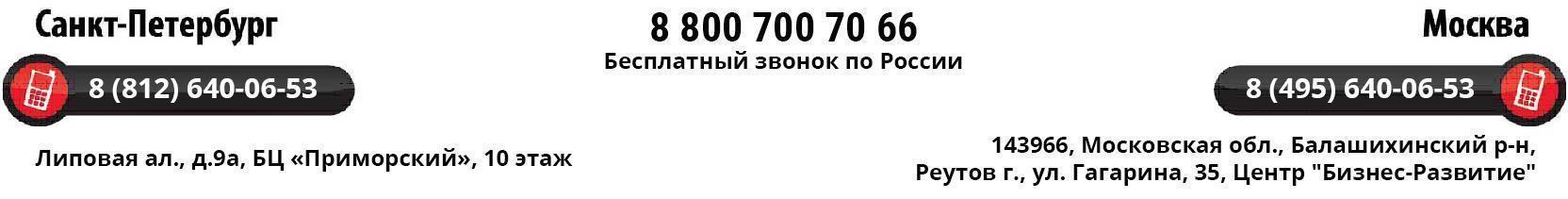 Объем отправленных сообщений на одного оператора связипополнение денежных средств на баланспополнение денежных средств на баланспополнение денежных средств на баланспополнение денежных средств на балансОбъем отправленных сообщений на одного оператора связи100000500002500010000Входящая стоимость на старте4,434,374,544,63от 25 000 смс6,346,266,516,63от 12 500 смс6,516,436,696,81от 5 000 смс7,247,157,447,57от 1 смс 7,907,808,128,26Объем отправленных сообщений на одного оператора связипополнение денежных средств на баланспополнение денежных средств на баланспополнение денежных средств на баланспополнение денежных средств на балансОбъем отправленных сообщений на одного оператора связи100000500002500010000Входящая стоимость на старте4,434,374,544,63от 25 000 смс6,346,266,516,63от 12 500 смс6,516,436,696,81от 5 000 смс7,247,157,447,57от 1 смс 7,907,808,128,26